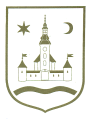 REPUBLIKA HRVATSKA					ZAGREBAČKA ŽUPANIJA	OPĆINA POKUPSKO            Općinsko vijeće						Na temelju čl. 48. Zakona o lokalnoj i područnoj (regionalnoj) samoupravi („Narodne novine“ broj 33/01, 60/01, 129/05, 109/07, 125/08, 36/09, 150/11, 144/12, 19/13 – pročišćeni tekst, 137/15, 123/17 i 98/19), članka 10. Zakona o poticanju razvoja malog gospodarstva („Narodne novine“ broj 29/02, 63/07, 53/12, 56/13 i 121/16) i članka 33. Statuta Općine Pokupsko ("Glasnik Zagrebačke županije" broj 11/13, 4/18, 10/20 i 33/20), Općinsko vijeće Općine Pokupsko na          . sjednici održanoj dana                        2020. godine donijelo jeO D L U K Uo potporama za poticanje razvoja poduzetništva na području Općine Pokupsko za 2021. godinuTEMELJNE ODREDBEČlanak 1.Ovom Odlukom uređuju se uvjeti, način te postupak odobravanja potpora za poticanje razvoja poduzetništva na području Općine Pokupsko (u daljnjem tekstu: Općina).Članak 2.Pod potporama za poticanje razvoja poduzetništva (u daljnjem tekstu: potpore), u smislu ove Odluke, podrazumijevaju se nepovratna financijska sredstva odobrena iz proračuna Općine za programe, projekte i aktivnosti usmjerene postizanju ciljeva razvoja gospodarstva koja su u proračunu planirana kao subvencije, donacije, poticaji i pomoći, a za koja proračunom ili posebnom odlukom Općinskog Vijeća nisu utvrđeni krajnji korisnici.Članak 3.Potpore se odobravaju za programe, projekte i aktivnosti u okviru sredstava osiguranih proračunom Općine, temeljem podnesenih prijava obrazloženih i dokumentiranih na način utvrđen ovom Odlukom.U postupku odobravanja potpora po ovoj Odluci koje imaju obilježja potpore male vrijednosti primjenjuju se odredbe važeće uredbe Europske unije kojom se uređuju potpore male vrijednosti.Iznosi potpora odobrenih temeljem ove Odluke ne mogu prelaziti iznose utvrđene za potpore male vrijednosti tijekom tri proračunske godine. Članak 4.U postupku odlučivanja o odobravanju potpora nadležno tijelo ocjenjuje koliko program, projekt ili aktivnost za koje se traži potpora pridonosi ostvarivanju gospodarskog rasta, a osobito koliko pridonosi: očuvanju postojećih radnih mjesta odnosno povećanju zaposlenosti,povećanju broja subjekata malog gospodarstva,osiguranju trajnosti poslovanja tražitelja potpore,povećanju konkurentnosti subjekta malog gospodarstva,povećanju domaćih ulaganja,razvoju i stvaranju inovativnih proizvoda i usluga.Članak 5.Korisnici potpora iz članka 2. Ove Odluke su subjekti malog gospodarstva, poduzetništva i druge pravne i fizičke osobe koje imaju sjedište na području Općine i koji ispunjavaju uvjete utvrđene ovom Odlukom i posebnim propisima odnosno pravilima o potporama male vrijednosti.Subjekti malog gospodarstva, u smislu ove Odluke, su fizičke i pravne osobe koje samostalno i trajno obavljaju dopuštene djelatnosti radi ostvarivanja dobiti odnosno dohotka na tržištu utvrđene prema kriterijima propisanim Zakonom o poticanju razvoja malog gospodarstva.Pravo na podnošenje prijave imaju sljedeći subjekti malog gospodarstva:trgovačka društva i obrti.Pravo na podnošenje prijave nemaju poduzetnici u stečaju ili u postupku predstečajne nagodbe, odnosno poduzetnici u postupku likvidacije.Pravo na podnošenje prijave imaju samo podnositelji iz stavka 1. koji su svoju djelatnost prvi puta registrirali u 2021. godini.Pravo na podnošenje prijave imaju samo podnositelji iz stavka 1. koji su u cijelosti opravdali namjensko korištenje ranije dodijeljenih sredstava iz općinskog proračuna. VRSTE POTPORA I KRITERIJI DODJELAČlanak 6.Potpore se odobravaju u obliku sljedeće mjere:Potpore novoosnovanim trgovačkim društvima i obrtima.Članak 7.Iznos potpore za ovu mjeru iznosi 5.000,00 kuna po korisniku.Korisnik potpore koji je u sustavu PDV-a ne ostvaruje pravo na PDV kao prihvatljiv trošak za potpore iz ove Odluke.Potpora se može dodijeliti za sljedeće troškove:izradu poslovnih planova/investicijskih programa,nabavu informatičke opreme i poslovnog softvera,bankarske usluge za obradu kredita,za refundaciju troškova otvaranja obrta, trgovačkog društva, ishođenje dokumentacije potrebne za otvaranje obrta ili trgovačkog društva te podnošenja zahtjeva za kredit (troškovi javnog bilježnika, procjena nekretnina, obrasci boniteta, sudski vještaci, poslovni plan, projektno tehnološka dokumentacija, minimalni tehnički uvjeti za poslovni prostor, studija utjecaja na okoliš, razne dozvole i slično),uređenje poslovnog prostora (građevinski, instalacijski i radovi unutrašnjeg uređenja),nabavka opreme za osnovnu djelatnost obrta ili trgovačkog društva, za refundaciju materijalnih troškova poslovanja,izrada web stranice te tiskanje promotivnih materijala,dopunska poduzetnička izobrazba vezana uz osnovnu djelatnost i informatičko obrazovanje.Za ostvarivanje nepovratne potpore uz obrazac zahtjeva poduzetnik je dužan dostaviti: presliku registracije obrta/trgovačkog društva (obrtnica, rješenje ili izvadak iz sudskog registra),potvrdu HZMO o prijavi zaposlenja, presliku računa na ime troškova otvaranja obrta ili trgovačkog društva, izrade dokumentacije, planova, studija i ostale dokumentacije te presliku izvoda žiro-računa kojima se dokazuje izvršeno plaćanje,presliku računa za nabavljenu opremu i presliku izvoda transakcijskog računa iz kojeg je vidljivo izvršenje plaćanja računa za nabavljenu opremu, potvrdu da nema dugovanja prema Općini Pokupsko po bilo kojoj osnovi. POSTUPAK DODJELE POTPORAČlanak 8.    Postupak dodjele potpora iz članka 6. Ove Odluke pokreće se i provodi temeljem Javnog poziva koji se objavljuje na internetskim stranicama Općine Pokupsko.Članak 9.Javni poziv sadrži podatke o:nazivu tijela koje objavljuje Javni poziv,predmetu Javnog poziva,namjeni i visini moguće potpore,uvjetima za podnošenje prijave, potrebnoj dokumentaciji,načinu, mjestu i roku podnošenja prijava,načinu objave odluke o dodjeli potpora.Tekst Javnog poziva objavljuje se na internetskim stranicama Općine Pokupsko.Javni poziv otvoren je do 31. prosinca tekuće godine.Prijava za dodjelu potpora podnosi se na obrascu koji utvrđuje Povjerenstvo iz članka 10. ove Odluke.Prijavi se obavezno prilažu i dokazi o ispunjavanju uvjeta utvrđeni ovom Odlukom.Članak 10.Postupak obrade podnesenih prijava provodi Povjerenstvo za potpore u poduzetništvu (u daljnjem tekstu: Povjerenstvo).Povjerenstvo čine predsjednik i dva člana koje imenuje općinski načelnik.Članak 11. U izvršavanju svoje zadaće Povjerenstvo obavlja slijedeće poslove:odlučuje o objavi Javnog poziva za prikupljanje prijava za dodjelu potpore,propisuje obrazac prijave za dodjelu potpore s dokazanim sredstvima o ispunjavanju uvjeta,razmatra podnesene prijave i utvrđuje ispunjavanje uvjeta za dodjelu potpore,ocjenjuje i vrednuje podnesene prijave,utvrđuje prijedlog za dodjelu potpore,obavlja druge poslove u provođenju ove Odluke.Članak 12.Povjerenstvo radi na sjednicama koje saziva predsjednik Povjerenstva.Povjerenstvo odlučuje većinom glasova ukupnog broja članova.O radu Povjerenstva vodi se zapisnik.Stručne i administrativne poslove za Povjerenstvo obavlja Jedinstveni upravni odjel Općine Pokupsko.Članak 13.Prijave se obrađuju te se o njima odlučuje redoslijedom zaprimanja.Članak 14.Odluku o dodjeli potpore donosi općinski načelnik na prijedlog Jedinstvenog upravnog odjela Općine Pokupsko. Odluka se objavljuje na službenoj web stranici Općine Pokupsko.Članak 15.S korisnicima potpore iz ove Odluke zaključuje se ugovor u pisanom obliku. Ugovor osobito sadrži obveze dostave opisnog i financijskog izvješća o izvršenju, nadzoru i obvezi povrata sredstava u slučaju nenamjenski utrošenih sredstva.Nadzor nad korištenjem odobrene potpore provodi Jedinstveni upravni odjel Općine Pokupsko.Ukoliko se utvrdi nenamjensko korištenje sredstva, korisnik potpore u obvezi je nenamjenski utrošena sredstva vratiti u proračun Općine.Članak 16.Ova Odluka stupa na snagu osmog dana od dana objave u „Glasniku Zagrebačke županije“.KLASA: URBROJ: Pokupsko, Predsjednik Općinskog vijeća									    Stjepan Sučec